ÚKOL Č.5POHÁDKA O ŘEPĚ. Vyprávěj podle obrázků (obrázek k vybarvení najdete také mezi obrázky odměn) pohádku o řepě. Povídejte si, kdo stojí před, za, vedle…. Pojmenuj ovoce a zeleninu na obrázku (můžete použít skutečné ovoce a zeleninu). Třídíme co je ovoce a co je zelenina. Můžete si povídat, kde roste. 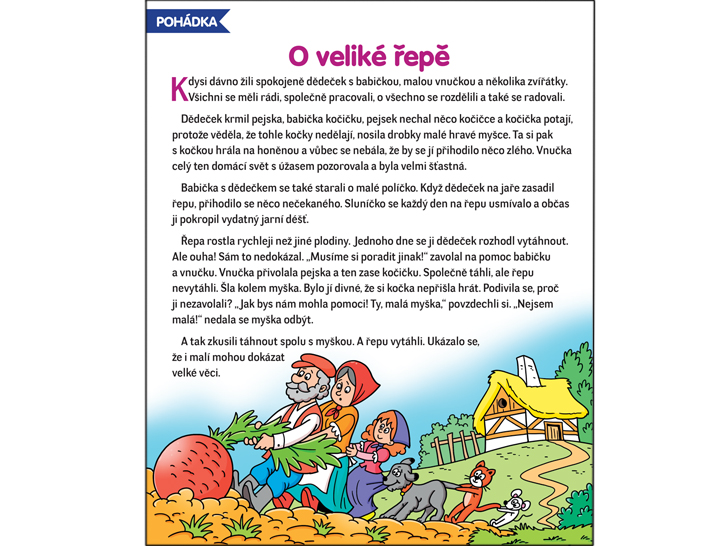 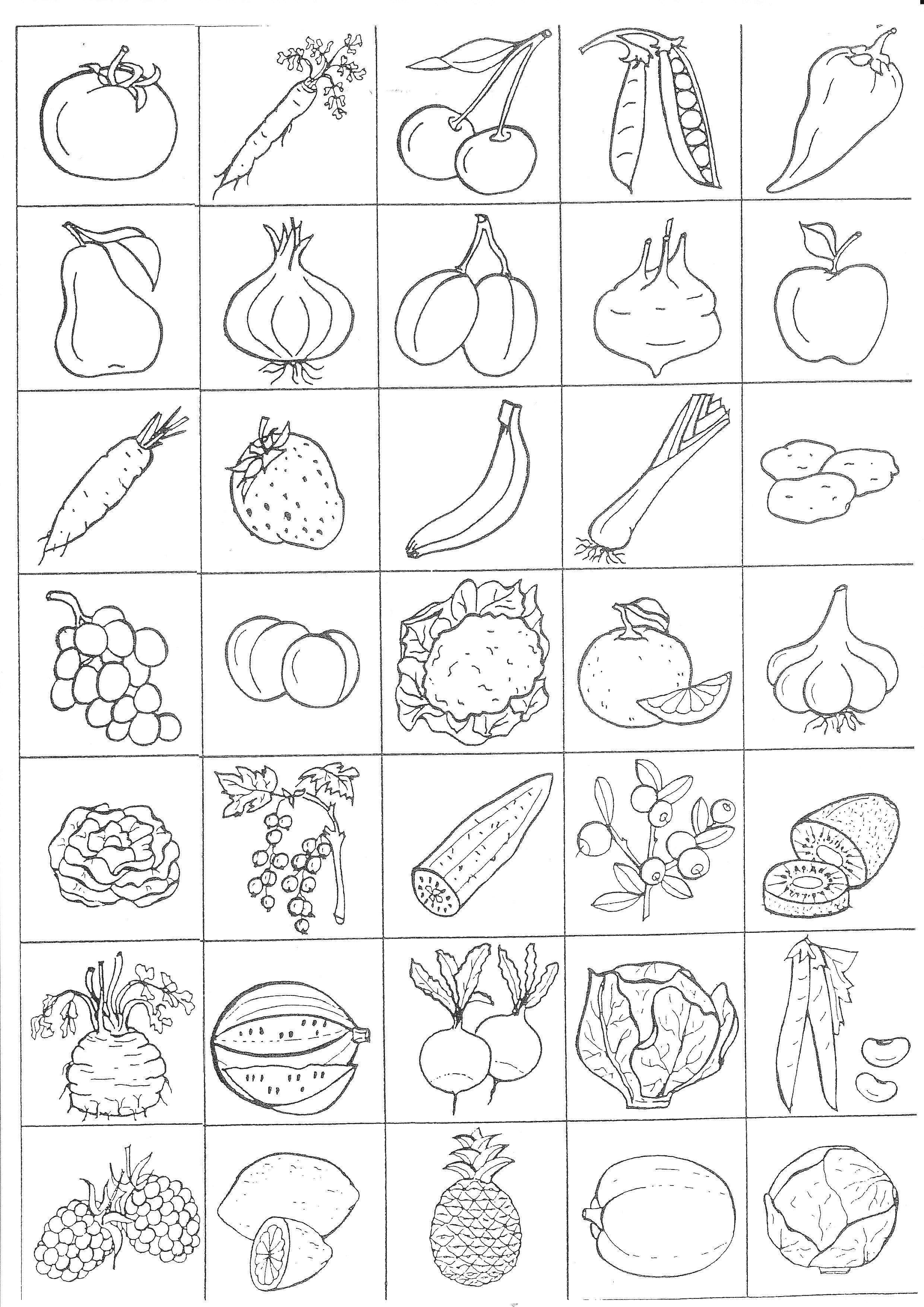 